Product Overview:Comes with 2 ultra-efficient thermal heat pipes. Capable of mounting single 120mm fan configurations. PWM air cooling solution powered by Heat Core Touch Technology (HCTT) and equipped with high efficiency fins. Compatible with most current motherboard designs.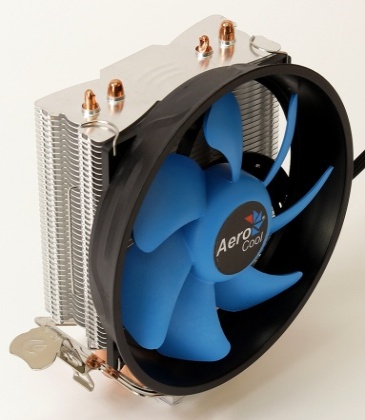 